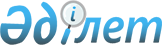 Қызылорда облысының "Су қоймаларында азаматтардың қауiпсiздiгiн сақтаудың мiндеттi ережелерiн" бекiту туралы
					
			Күшін жойған
			
			
		
					Қызылорда облыстық мәслихатының 1998 жылғы 23 қазандағы Шешімі /XVII сессия/. Қызылорда облысының Әділет басқармасында 1999 жылғы 20 наурызда № 79 болып тіркелді. Шешімнің қабылдау мерзімінің өтуіне байланысты тоқтатылды - (Қызылорда облысы Әділет департаментінің 2008 жылғы 1 сәуірдегі № 2/2268 хатымен)
      Ескерту. Шешімнің қабылдау мерзімінің өтуіне байланысты тоқтатылды - (Қызылорда облысы Әділет департаментінің 01.04.2008 № 2/2268 хатымен)
      Казақстан Республикасының "Жергілікті өкілді және атқарушы органдары туралы" Заңының 40 және 41 баптарына сәйкес облыстық Мәслихат ШЕШІМ ЕТЕДІ:
      1. Қызылорда облысының "Су қоймаларында азаматтардың қауіпсіздігін сақтаудың міндетті ережелері" бекітілсін (қоса жалғанады).
      2. Кызылорда облысының "Су қоймаларында азаматтардың қауіпсіздігін сақтаудың міндетті ережелерін" бүзғаны үшін салынатын айыппұл мөлшері ҚР әкімшілік кодексіне үйлестірілген 1997 жылғы 17 желтоқсандағы № 48 "ҚР су қоймаларындағы азаматтар қауіпсіздігін сақтаудың типтік Ережелерінің" тиісті баптарында ұсынылған мөлшерге сай бекітілсін.
      3. Қызылорда облысы, аудандары және Қызылорда қаласы әкімдеріне су қоймаларын және суландыру нысандарын (объектілерін) пайдалану жөніндегі бұрын басшылыққа алынып келген нормативтік актілер мен басқа да құжаттарды осы шешімнің бірінші бабында бекітілген ережелерге сәйкестендіруге сессия жұмысын бітіргеннен кейінгі бір ай мерзім ұсынылсын.
      4. Барлық, санаттағы әкімшілік комиссияларына Қызылорда облысының "Су Қоймаларында азаматтардың Қауіпсіздігін сақтаудың міндетті ережелері" баптарын бұзушыларға әкімшілік шаралар қолдануда Қызылорда облыстық судан құтқару қызметінің ұсынысын басшылыққа алу ұсынылсын.
      5. Қызылорда облысының "Су қоймаларында азаматтардың қауіпсіздігін сақтаудың міндетті ережелерін" бұзғаны үшін толтырылатын (жасалатын) хаттама үлгісі (қосымшада) бекітілсін.
      6. Облыстың барлық деңгейдегі әкімшіліктеріне Ережелерді бұзудан салынған айыппұлдардан түскен сомалардың 30 пайызы (проценті) Қызылорда облыстық судан құтқару қызметінің материалдық-техникалық базасын дамытуға жұмсалынуын ескеру ұсынылсын. Облыс су қоймаларында азаматтардың қауіпсіздігін сақтаудың міндетті ережелерін бұзғандығы үшін ХАТТАМА-ҚАУЛЫ
      "____"_______________ 199__ж. ____________________
       қала, аудан
      __________________________________________________________________________
      хаттама жасаушы органның аты
      ______________________________________________________________________
      хаттама толтырушының аты-жөні, қызметі
      ______________________________________________________________________
      Ереженің бұзылған жер-мекені
      ______________________________________________________________________
      Ереженің бұзылған бабы, қысқаша мазмұны
      ______________________________________________________________________
      ______________________________________________________________________
      ______________________________________________________________________
      Ереже бұзушының түсінігі
      ______________________________________________________________________
      Ереже бұзушы жөнінде мәлімет:
      1. ____________________________________________________________________
      2. ____________________________________________________________________
      3. ____________________________________________________________________
      4. Есеп айырысу шоты № банк аты________________________,
      код РНН ______________________
      Хаттама жасаушылардың қолы:
      5. Әкімшілік комиссиясына міндетті келуге белгіленген уақыт 199__ж.
      "___"__________________сағат_________
      6. Хаттамамен таныстым___________________________
      Ереже бұзушының қолы
      ________________________________________________________________________
      кесу сызығы
      Әкімшілік комиссиясының шешімі:
      Облыс су қоймаларындағы азаматтардың қауіпсіздігін сақтаудың міндетті ережелерінің_______________ бабын бұзғаны үшін
      _______________________________________________________________________
       Ереже бұзушының аты-жөні
      теңге айыппұл салынсын.
      Көрсетілген айыппұл сомасы __________ күн ішінде төленуге тиісті.
      Есеп айырысу шоты № ___________, банк аты_____________________,
      код № ____________________РНН_______________________________
      Xаттама- қаулыны алдым____________________
       қолы Айыппұлдың төленуі жөнінде ХАБАРЛАМА
      Облыстық судан құтқару қызметіне ___________________________________
       аты-жөні
      199___ ж. "____" _____________ ______________________________________
       айыпталушының аты-жөні, қызмет орны,
      ___________________________________
       қызметі
      салынған _____________________________________________теңге айыппұл
       цифрмен-жазбаша ақша сомасы
      сомасы ___________________________________________________________
       ақша аударылған мекеменің аты
      есеп айырысу шоты № ______________________аударылды (нақты төленді)
      Әкімшілік комиссиясының хатшысы
					© 2012. Қазақстан Республикасы Әділет министрлігінің «Қазақстан Республикасының Заңнама және құқықтық ақпарат институты» ШЖҚ РМК
				
      Облыстық Мәслихат

      XVII -сессиясының төрағасы

А. Әліпбаев

      Облыстық Мәслихат

      хатшысы

Б. Ермақашев
Кызылорда облыстықМәслихатының (XVII -сессия) 1998 ж.23 қазандағы шешіміменбекітілген қосымша